สวท.บว.3สำนักวิชาการและทะเบียนการศึกษา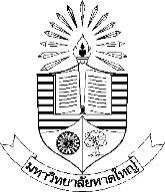 แบบขออนุมัติสอบและแต่งตั้งคณะกรรมการสอบ 5 บทชื่อนักศึกษา (นาย/นาง/นางสาว)…….........................................รหัสประจำตัวนักศึกษา .........................................ระดับปริญญา................หลักสูตร.......................................………สาขาวิชา…...............................…เบอร์โทรติดต่อ.....................................แผน/แบบ   ป.โท :   วิทยานิพนธ์  แผน  ก  แบบ  ก  (1)	   วิทยานิพนธ์  แผน  ก  แบบ  ก  (2)    สารนิพนธ์  แผน  ข	ป.เอก :   วิทยานิพนธ์  แบบ  1.1		  วิทยานิพนธ์  แบบ 2.1	 	    อื่น ๆ.....................................ชื่อวิทยานิพนธ์/สารนิพนธ์  (Thesis Title/ Minor Thesis Title)	(ภาษาไทย)  ...................................................................................................................................................................................................................................................	(ภาษาอังกฤษ) ...................................................................................................................................................................................................................................................ขออนุมัติสอบ 5 บท และแต่งตั้งคณะกรรมการสอบวิทยานิพนธ์/สารนิพนธ์ 5 บท ดังนี้						         สาขาชำนาญการ1.  ….......................................…........….....ประธานกรรมการ  ....................................................สังกัด .......................................................2.  ............................................................  กรรมการ ..................................................................สังกัด ......................................................3.  ............................................................  กรรมการ ..................................................................สังกัด ......................................................4.  ............................................................  กรรมการ .................................................................สังกัด ......................................................5. ............................................................   กรรมการ (ภายนอก) ................................................สังกัด ......................................................ลงชื่อ....……………………………………………นักศึกษา 			ลงนาม………………………………………………อาจารย์ที่ปรึกษาหลัก/ร่วม      (.........................................................)			        (............................................................)         ……….…./……..….../………….				              ……….…./……..….../………….หมายเหตุ : ให้นักศึกษายื่นเอกสารก่อนถึงวันสอบอย่างน้อย  14  วันทำการ1.  หลักสูตร2.  ความเห็นของ ผอ.หลักสูตร3.  ศูนย์บริการนักศึกษา SOS มีกำหนดสอบในวันที่...............................เวลา.................ห้อง.......................... แนบประวัติคณะกรรมการสอบ  นักศึกษาส่งเล่มสอบ 5 บท........เล่มลงชื่อ....……….…………………….............        ………./………..….../…………. ควรอนุมัติ ไม่ควรอนุมัติ....................................   ลงนาม…………….……………………………(............................................)           ผู้อำนวยการหลักสูตร            ……./…….../……. ชำระเงินค่า................................ใบเสร็จเล่มที่.............เลขที่..................จำนวน....................................   บาทลงนาม…….............…………………….…ผู้ปฏิบัติงานศูนย์บริการนักศึกษา SOS       ………./………..….../………….4.  ความเห็นของคณบดี5. งานมาตรฐานบัณฑิตศึกษา6.  ความเห็นของ ผอ.สำนักวิชาการฯ ควรอนุมัติ     ไม่ควรอนุมัติ ลงนาม…………….……………………………(.....................................................)         คณบดี/ผู้มีอำนาจลงนาม          ……./…….../……. รับเรื่องวันที่................................. ตรวจสอบคุณวุฒิคุณสมบัติคณะกรรมการ ผ่าน    ไม่ผ่าน  ลงนาม…………….……………………...…….(…………………………..…….…....……) ควรอนุมัติ       ไม่ควรอนุมัติ ลงนาม…………….……………………………    (ดร.เชาวนี แก้วมโน) ………./………..….../………….ผลการพิจารณาของรองอธิการบดีฝ่ายวิชาการ         	 อนุมัติ       ไม่อนุมัติ  เนื่องจาก..........................	   ลงนาม................................................................								(ผู้ช่วยศาสตราจารย์ ดร.ปกรณ์ ลิ้มโยธิน)								     รองอธิการบดีฝ่ายวิชาการ 								        ……./………..../……..…ผลการพิจารณาของรองอธิการบดีฝ่ายวิชาการ         	 อนุมัติ       ไม่อนุมัติ  เนื่องจาก..........................	   ลงนาม................................................................								(ผู้ช่วยศาสตราจารย์ ดร.ปกรณ์ ลิ้มโยธิน)								     รองอธิการบดีฝ่ายวิชาการ 								        ……./………..../……..…ผลการพิจารณาของรองอธิการบดีฝ่ายวิชาการ         	 อนุมัติ       ไม่อนุมัติ  เนื่องจาก..........................	   ลงนาม................................................................								(ผู้ช่วยศาสตราจารย์ ดร.ปกรณ์ ลิ้มโยธิน)								     รองอธิการบดีฝ่ายวิชาการ 								        ……./………..../……..…